     MIĘDZYSZKOLNY OŚRODEK SPORTOWY KRAKÓW-WSCHÓD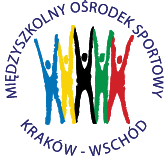 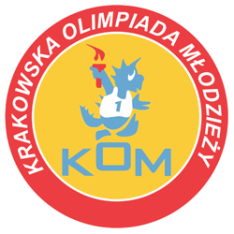 Adres: Centrum Rozwoju Com Com Zoneul. Ptaszyckiego 6 – P 09,  31 – 979 Krakówtel/fax: 12 685 58 25,   email:  biuro@kom.krakow.plwww.kom.krakow.plKraków, 14.02.2019r.KRAKOWSKA OLIMPIADA MŁODZIEŻY 2018/19 – Igrzyska Młodzieży SzkolnejSNOWBOARD /6.02.2019r./ - KLASYFIKACJA DRUŻYNOWA DZIEWCZĄT.SZKOŁAZAWODNIKZAWODNIKZAWODNIKRAZEM PKTMIEJSCEPKT DO WSPÓŁZAW KOMSG 7219838112KOSTKA2018-38210GM 21915-3439MOLLA121112448SP 3310511657GM 1131-1466GM 727431475SP Pijarzy611884GM 2017--17Udział1SP 16016--16Udział1SP 2414--14Udział1SP 1442--4Udział1